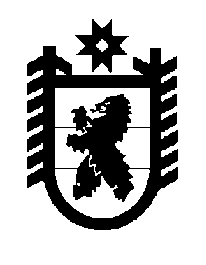 Российская Федерация Республика Карелия    ПРАВИТЕЛЬСТВО РЕСПУБЛИКИ КАРЕЛИЯРАСПОРЯЖЕНИЕот 2 февраля 2015 года № 59р-Пг. Петрозаводск Внести в состав межведомственной рабочей группы по вопросу совершенствования механизма предоставления мер социальной поддержки по оплате жилого помещения и коммунальных услуг отдельным категориям граждан, созданной распоряжением Правительства Республики Карелия от 10 июня 2014 года № 330р-П (Собрание законодательства Республики Карелия, 2014, № 6, ст. 1083),  с изменениями, внесенными распоряжением Правительства Республики Карелия от 6 ноября 2014 года № 683р-П, следующие изменения:1) включить в состав рабочей группы Пупышеву М.А. – начальника отдела Министерства строительства, жилищно-коммунального хозяйства и энергетики Республики Карелия; 2) исключить из состава рабочей группы Беспалую О.А.           ГлаваРеспублики  Карелия                                                             А.П. Худилайнен